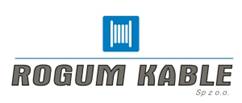 YnOGY 0,6/1 kV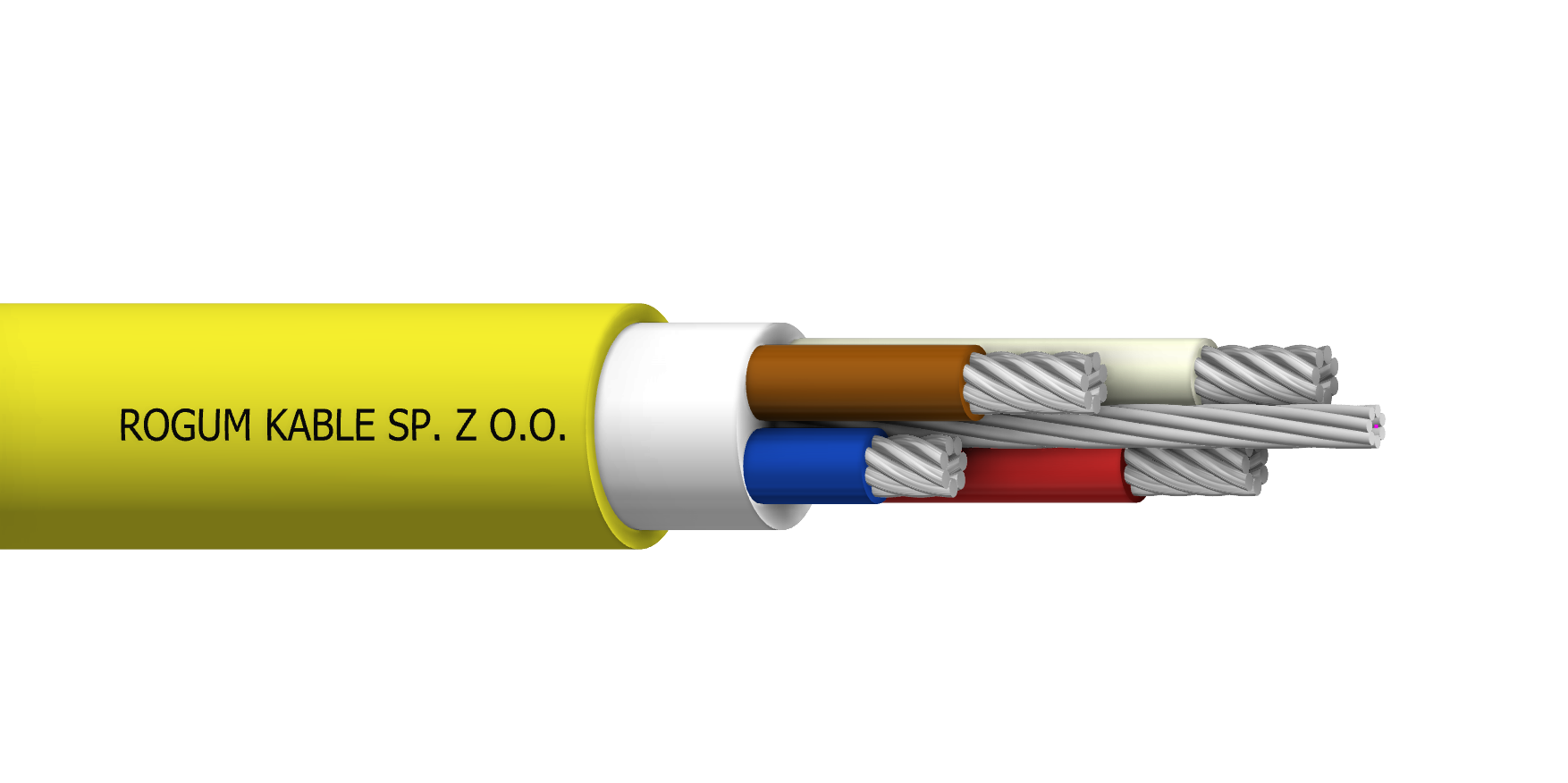 Górnicze przewody elektroenergetyczne o izolacji polwinitowej i powłoce polwinitowej nierozprzestrzeniającej płomienia na napięcie znamionowe 0,6/1kV.Górnicze przewody elektroenergetyczne o izolacji polwinitowej i powłoce polwinitowej nierozprzestrzeniającej płomienia na napięcie znamionowe 0,6/1kV. Zgodność z normamiZN-FKR-022:2009/A2:2017;  PN-EN 60332-1-2:2010/A1:2016-02 BUDOWA BUDOWAŻyły robocze, ochronne, pomocniczeMiedziane wielodrutowe,ocynowane kl.5 wg PN-EN 60228.Izolacja Specjalna izolacyjna mieszanka PVC .Powłoka wewnętrznaMieszanka PVC.Powłoka zewnętrznaSpecjalnauniepalniona mieszanka PVC o właściwościach samogasnących oraz nierozprzestrzeniających płomieniaOśrodek przewoduW przewodach 4-żyłowych: ośrodek przewodu składa się z 3 izolowanych żył roboczych i 1 izolowanej karbowanej żyły ochronnej.W przewodach 5-żyłowych: ośrodek przewodu składa się z 3 izolowanych żył roboczych, 1 izolowanej karbowanej żyły ochronnej.W przewodach 7-żyłowych: ośrodek przewodu składa się z 3 izolowanych żył roboczych, 3 izolowanych żył pomocniczych skręconych razem oraz 1 izolowanej karbowanej żyły ochronnej.Barwa powłokiI warstwa – biała;  II warstwa – żółta.Identyfikacja żyłŻyły robocze: naturalna (biała), czerwona, niebieskaŻyła ochronna: czarna karbowana 1 Żyła pomocnicza: brązowa 3 żyły pomocnicze: brązowa, czerwona, niebieska~ Możliwa identyfikacja żył zgodnie z wymaganiami klienta ~ CHARAKTERYSTYKA CHARAKTERYSTYKANapięcie znamionowe0,6/1 kVNapięcie probierczedla żył roboczych 3,2 kV; dla żył pomocniczych 2 kVZakres temperatur pracyod -30 oC do +70 oCMinimalna temperatura układania -5 °C Minimalny promień gięciaDo instalowania na stałe – 6D; Do odbiorników ruchomych –10D                                                  Przykład oznaczenia przewoduROGUM KABLE sp. z o.o. YnOGY 0,6/1kV 3x35+16 mm2  ID: 2081725 2019 201 mbPrzewód elektroenergetyczny oponowy (O) górniczy (G) z żyłami miedzianymi wielodrutowymi, o izolacji z polwinitu (Y), w oponie polwinitowej nierozprzestrzeniającej płomienia (Yn)Każdy przewód posiada czytelny i trwały nadruk powtarzający się cyklicznie, wydrukowany wzdłużnie na powłoce zewnętrznej zawierający w szczególności: nazwę producenta, typ kabla/przewodu, przekrój, ilość żył, napięcie znamionowe, identyfikator, rok produkcji oraz metraż dostarczanego odcinka. ZASTOSOWANIE ZASTOSOWANIEPrzewody zasilające przeznaczone do stałych przenośnych i ruchomych urządzeń elektroenergetycznych pracujących w odkrywkowych, podziemnych i otworowych zakładach górniczych poza strefami zagrożenia wybuchem.Przewody zasilające przeznaczone do stałych przenośnych i ruchomych urządzeń elektroenergetycznych pracujących w odkrywkowych, podziemnych i otworowych zakładach górniczych poza strefami zagrożenia wybuchem. CERTYFIKAT I ATESTY CERTYFIKAT I ATESTYAtest EMAG (Sieć Badawacz Łukasiewicz- Instytut Technik Innowacyjnych EMAG).Atest EMAG (Sieć Badawacz Łukasiewicz- Instytut Technik Innowacyjnych EMAG).INFORMACJE DODATKOWEINFORMACJE DODATKOWEINFORMACJE DODATKOWEINFORMACJE DODATKOWENa życzenie klienta istnieje możliwość:zmiany barwy powłokiW sprawach dotyczących szczegółowych danych technicznych prosimy o kontakt z naszym Doradcą Technicznym: doradztwotechniczne@rogum.com.plNa życzenie klienta istnieje możliwość:zmiany barwy powłokiW sprawach dotyczących szczegółowych danych technicznych prosimy o kontakt z naszym Doradcą Technicznym: doradztwotechniczne@rogum.com.plNa życzenie klienta istnieje możliwość:zmiany barwy powłokiW sprawach dotyczących szczegółowych danych technicznych prosimy o kontakt z naszym Doradcą Technicznym: doradztwotechniczne@rogum.com.plNa życzenie klienta istnieje możliwość:zmiany barwy powłokiW sprawach dotyczących szczegółowych danych technicznych prosimy o kontakt z naszym Doradcą Technicznym: doradztwotechniczne@rogum.com.plNUMER KARTY1DATA  WYDANIA06-03-2020LICZBA I RODZAJ ŻYŁLICZBA I RODZAJ ŻYŁLICZBA I RODZAJ ŻYŁLICZBA I RODZAJ ŻYŁCałkowita liczba żył w przewodzieRodzaj żyłRodzaj żyłRodzaj żyłCałkowita liczba żył w przewodzieRoboczych OchronnejPomocniczych nnnn431-53117313BUDOWA KABLIBUDOWA KABLIBUDOWA KABLIBUDOWA KABLICałkowita ilość żył Ilość i przekroje żyłMaksymalna średnica zewn. kablaOrientacyjna masa kablaCałkowita ilość żył ż.rob.+ż.ochr.+ż.pom.Maksymalna średnica zewn. kablaOrientacyjna masa kablann x mm2mmkg/km43x2,5+2,518,235043x4+419,944043x6+623,165043x10+1026,997043x16+1631,0135043x25+1636,9190043x35+1641,0240043x50+2546,3324043x70+2551,8413043x95+2558,6535043x120+2564,6648053x2,5+2,5+2,519,541053x4+4+421,752053x6+6+426,074053x10+10+630,0110073x4+4+3x423,364073x6+6+3x627,195073x25+16+3x2,540,3214073x35+16+3x2,544,72670WSPÓŁCZYNNIKI POPRAWKOWE (KT) DLA TEMPERATURY OTOCZENIA POWYŻEJ 25 OCWSPÓŁCZYNNIKI POPRAWKOWE (KT) DLA TEMPERATURY OTOCZENIA POWYŻEJ 25 OCTemperatura otoczenia Współczynniki poprawkowe (Kt) dla kabli o dopuszczalnej długotrwałej temperatury granicznej pracy 70 oCoCA300,94350,88400,82450,75500,67550,58PARAMETRYPARAMETRYPARAMETRYPARAMETRYPARAMETRYPARAMETRYPrzekrój znamionowy żyły roboczejNajwiększa rezystancja żyły w temp. 20 oCObciążalnośc prądowa w temp. otoczenia 25 oCIndukcyjność jednostkowaReaktancja indukcyjna jednostkowaJednostkowa pojemnośc doziemnamm2Ω/kmAmH/kmΩ/kmµF/km2,58,21270,328660,103200,4010745,09370,311980,097960,4729663,39470,306240,096160,50865101,95660,286150,089850,59486161,24870,267580,084020,65743250,7951130,272030,085420,69346350,5651400,271120,085130,77942500,3931720,249980,078490,84726700,2772120,245110,076970,98734950,2102570,243600,076491,017221200,1642950,241130,075721,13159